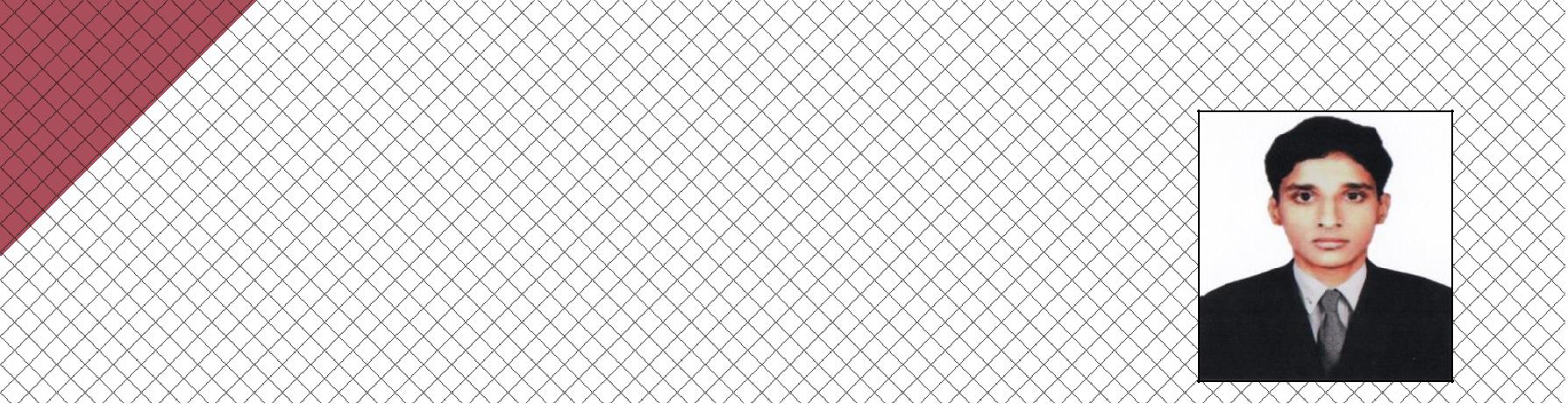 PROFILEB TECH qualified results-driven professional with field exposure. Resourceful and proactive, I combine effective communication skills with core IT and communication knowledge to identify opportunities and deliver a satisfactory outcome for the company whilst working alone and as part of a larger team and I am currently looking for an opportunity for further development of my abilities, skills and knowledge in an established firm with long term career growth possibilities.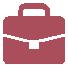 EDUCATIONBachelor of EngineeringPursued Bachelor’s Degree in Electronics and Communication Engineering from Govt College of engineering kannur affiliated to KU (Kannur University).Pre UniversityGaining a background of science from GHSS Madikai, Kasaragod, affiliated to Government of Kerala,India.SchoolingI have completed my schooling from VHSS Madikai High School affiliated to Government of Kerala, India.Professional courseGaining a background of network administration in jet king shivajinagar Bangalore,India. SKILLS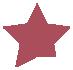 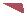 Operating Systems: Windows XP, Windows Vista, Windows 7, Windows 8,Windows 10,Windowsserver	2003 ,Windows server 2008 & R2,Windows server 2012& R2,Kali Linux.Programming language (Basic): c, java, html, sql, php.knowledge of : CCNA,CCNA voice, CCNA security, firewall, VPN, NAT, active directory, group policy, DNS,DHCP,MAIL server, IIS, remote assistance to clients.Office Package: Microsoft Word, Microsoft Excel, Microsoft Access, Microsoft PowerPoint, Microsoft Outlook Express.General: Team spirit, leadership, self motivating and positive attitude, excellent problem solving with strong analytical skills.PROJECT DETAILSProject name: Mobile controlled robot using DTMFMobile phone used land over; we can control using mobile phone with DTMF technology.SEMINARTopic: M2MM2M (Machine to Machine) refers to data communications between machines. M2M technology allows intelligent machines to talk to each other via IP-based networks to automate the collection of essential data faster and accurately, without human intervention.W O R K  E X P E R I N E C E(DEC 2015 since)Position: IT sales and supportIdentifying and solving IT problems.Running diagnostic checks and servicing essential IT hardware.Communicating and negotiating with users, specialists, other staff and suppliers.Network connectivity troubleshooting, ping, tracert, telnet.CAPRES BANGALORE(DEC 2013-MARCH 2015)Position: System administratorAdministrating and troubleshooting windows server 2008 R2.Installing and updating windows operating system, Microsoft office and out looks.Knowledge of active directory, domain trusts, remote access and group policy.APPLE SYSTEM COMPUTERS(May 2013-Nov 2013)Position: desktop and laptop technicianMaintenance of the computer hardware.Installations and Configurations of Windows XP/VISTA/Windows 7 / Windows 8 with Software like Microsoft Office 2003/2007/2010, Antivirus Solutions.Help small and medium businesses install and troubleshoot network hardware.P E R S O N A L D E T A I L SGender	: MaleDate of Birth	: 13th Dec 1991Nationality	: IndianVisa Status	: EmploymentReligion	: MuslimMarital Status	: SinglePermanent Address	: Arai kanadamkuttichal madikai(po)Nileshwer (via) kasargod, Kerala, India.Languages Known	: English, Malayalam, Arabic and Hindi.Hobbies	: Playing football, Cricket and Cooking.D E C L A R A T I O NI hereby declare that all the information and facts given above are true to best of my knowledge and belief.MUHAMMED ASKAR N.PMuhammed Askar – 1850760To interview this candidate, please send your company name, vacancy, and salary offered details along with this or other CV Reference Numbers that you may have short listed from http://www.gulfjobseeker.com/employer/cvdatabasepaid.php addressing to HR Consultant on email: cvcontacts@gulfjobseekers.comWe will contact the candidate first to ensure their availability for your job and send you the quotation for our HR Consulting Fees. 